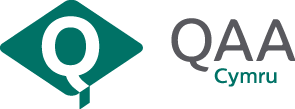 Prosiectau Gwella Cydweithredol QAA Cymru 
2022-23 a ariennir gan CCAUCMicro-gymwysterau / Cwynion Myfyrwyr ac Amgylchiadau EsgusodolFfurflen Gais ar gyfer Mynegiant o DdiddordebDylid dychwelyd mynegiadau o ddiddordeb i h.thomas@qaa.ac.uk ynghyd â chopi at ARCAdmin@qaa.ac.uk erbyn dydd Mercher 22ain Chwefror 2023 (rydym yn croesawu ymatebion yn Saesneg ac yn Gymraeg) © Asiantaeth Sicrhau Ansawdd ar gyfer Addysg Uwch 2023Rhifau elusen gofrestredig 1062746 a SC037786www.qaa.ac.ukEnw’r prif ddarparydd (Er y gallai fod cyd-arweinwyr i gynorthwyo â chyflwyno'r gwaith, dylai fod yna un prif ddarparydd addysg uwch at ddibenion cysylltu.)Manylion cysylltu (gan gynnwys enw, teitl swydd, e-bost a rhif ffôn):Enw darparydd / darparwyr sy’n cydweithredu (Ychwanegwch fwy o resi, yn ôl yr angen. Trwy ychwanegu manylion darparwyr, rydych yn cadarnhau eu bod wedi cytuno i fod yn rhan o'r gweithgaredd hwn.)Manylion cysylltu (gan gynnwys enw, teitl swydd, e-bost a rhif ffôn):Amlinelliad byr (dim mwy na 750 gair) o'r gwaith rydych chi'n fodlon arwain arno Dylai’r amlinelliad hwn ateb gofynion y meini prawf ar gyfer dethol (gweler y paragraff 11) a rhaid iddo nodi:un o'r ddau faes pwncsut bydd y gwaith o fudd i'r sector cyfan a / neu'r grŵp o ddarparwyr a'ch myfyrwyrcanlyniadau/deilliannau'r gweithgaredd, e.e. unrhyw adnoddau ymarferol amlinelliad o’r cynllun cyflwyno (amserlenni) a lefelau cyllido sy'n ofynnol i gyflawni’r deilliannau.Amlinelliad byr (dim mwy na 750 gair) o'r gwaith rydych chi'n fodlon arwain arno Dylai’r amlinelliad hwn ateb gofynion y meini prawf ar gyfer dethol (gweler y paragraff 11) a rhaid iddo nodi:un o'r ddau faes pwncsut bydd y gwaith o fudd i'r sector cyfan a / neu'r grŵp o ddarparwyr a'ch myfyrwyrcanlyniadau/deilliannau'r gweithgaredd, e.e. unrhyw adnoddau ymarferol amlinelliad o’r cynllun cyflwyno (amserlenni) a lefelau cyllido sy'n ofynnol i gyflawni’r deilliannau.Maes pwnc (dilëwch fel y bo’n briodol): Micro-gymwysterau / Cwynion Myfyrwyr ac Amgylchiadau EsgusodolMaes pwnc (dilëwch fel y bo’n briodol): Micro-gymwysterau / Cwynion Myfyrwyr ac Amgylchiadau EsgusodolCymorth sydd ei angen i hwyluso'ch cynnigNodwch lefel y cyllido rydych yn gwneud cais amdano, gyda dadansoddiad manwl ar gyfer pob carreg filltir, ac unrhyw gymorth arall sy’n ofynnol gan QAA Cymru. Cymorth sydd ei angen i hwyluso'ch cynnigNodwch lefel y cyllido rydych yn gwneud cais amdano, gyda dadansoddiad manwl ar gyfer pob carreg filltir, ac unrhyw gymorth arall sy’n ofynnol gan QAA Cymru. 